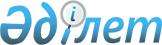 О признании утратившим силу решения исполняющего обязанности акима Актогайского района от 21 декабря 2010 года № 42 "Об утверждении плана мероприятий по проведению приписки граждан 1994 года рождения к призывному участку"Решение исполняющего обязанности акима Актогайского района Павлодарской области от 3 ноября 2015 года № 13      В соответствии с пунктом 8 статьи 37 Закона Республики Казахстан от 23 января 2001 года "О местном государственном управлении и самоуправлении в Республике Казахстан", статьей 43-1 Закона Республики Казахстан от 24 марта 1998 года "О нормативных правовых актах", постановлением Правительства Республики Казахстан от 25 августа 2011 года № 964 "Об утверждении Правил проведения правового мониторинга нормативных правовых актов", в целях приведения актов акима района в соответствие с действующим законодательством, принимаю РЕШЕНИЕ:

      1. Признать утратившим силу решение исполняющего обязанности акима Актогайского района от 21 декабря 2010 года № 42 "Об утверждении плана мероприятий по проведению приписки граждан 1994 года рождения к призывному участку" (зарегистрировано в Реестре государственной регистрации нормативных правовых актов от 31 декабря 2010 года № 12-4-92, опубликовано 15 января 2011 года в районных газетах "Ауыл тынысы" № 3 и "Пульс села" № 3).

      2. Контроль за исполнением настоящего постановления возложить на руководителя аппарата акима района.

      3. Настоящее решение вводится в действие со дня его подписания.


					© 2012. РГП на ПХВ «Институт законодательства и правовой информации Республики Казахстан» Министерства юстиции Республики Казахстан
				
      Исполняющий обязанности акима района

Ж. Ташенев
